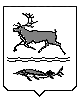 МУНИЦИПАЛЬНОЕ ОБРАЗОВАНИЕ«СЕЛЬСКОЕ ПОСЕЛЕНИЕ КАРАУЛ»ТАЙМЫРСКОГО ДОЛГАНО-НЕНЕЦКОГО МУНИЦИПАЛЬНОГО РАЙОНААДМИНИСТРАЦИЯП О С Т А Н О В Л Е Н И Еот 23.04.2021г. № 9 – ПО внесении изменений и дополнений в Устав муниципального казенного учреждения «Центр по обеспечению хозяйственного обслуживания» сельского поселения Караул, утвержденный Постановлением Администрации сельского поселения Караул от 8 февраля 2012 года №5-ПВ соответствии с Федеральными законами от 6 октября 2003 года № 131-ФЗ «Об общих принципах организации местного самоуправления в Российской Федерации», Федеральным законом от 12 января 1996 года № 7-ФЗ «О некоммерческих организациях», Бюджетным кодексом Российской Федерации, руководствуясь Уставом муниципального образования сельское поселение Караул Таймырского Долгано-Ненецкого муниципального района Красноярского края, Администрация сельского поселения КараулПОСТАНОВЛЯЕТ:1. Внести в Устав муниципального казенного учреждения «Центр по обеспечению хозяйственного обслуживания» сельского поселения Караул, утвержденный Постановлением Администрации сельского поселения Караул от 8 февраля 2012 года  №5-П (в редакции Постановления Администрации сельского поселения Караул от 4 февраля 2021 года № 4-П), следующие изменения и дополнения:1) в пункте 2.1 Устава: а) в абзаце втором слова «Сельское поселение Караул» заменить словами «сельское поселение Караул Таймырского Долгано-Ненецкого муниципального района Красноярского края»;б) в абзаце третьем  слова «администрации сельского поселения Караул» заменить словами «Администрации сельского поселения Караул, а также муниципального жилищного фонда»;в) дополнить пункт абзацами следующего содержания:«- организация в границах поселения водоснабжения населения, водоотведения в пределах полномочий, установленных законодательством Российской Федерации;- организация благоустройства территории поселения в соответствии с Правилами благоустройства территории муниципального образования сельское поселение Караул Таймырского Долгано-Ненецкого муниципального района Красноярского края.»;2) в пункте 2.2:а) в подп. «а» после слов «органов местного самоуправления» дополнить словами «и муниципального жилищного фонда;»;3) в пункте 2.3 Устава после слов «организация похорон и предоставление связанных с ними услуг.» дополнить абзацами следующего содержания:«- забор и очистка воды для питьевых и промышленных нужд;- распределение воды для питьевых и промышленных нужд; - сбор и обработка сточных вод;- деятельность по благоустройству ландшафта.». 2. Директору Муниципального казенного учреждения «Центр по обеспечению хозяйственного обслуживания» сельского поселения Караул (Чешуину А.В.):2.1. Подготовить заявление о государственной регистрации изменений и дополнений Устава муниципального казенного учреждения «Центр по обеспечению хозяйственного обслуживания» сельского поселения Караул по установленной форме и выступить заявителем при подаче данного заявления в Межрайонной ИФНС России № 23 по Красноярскому края.2.2. Обеспечить в установленном порядке регистрацию изменений и дополнений Устава муниципального казенного учреждения «Центр по обеспечению хозяйственного обслуживания» сельского поселения Караул в Межрайонной ИФНС № 23 по Красноярскому краю.3. Постановление вступает в силу после его официального опубликования (обнародования) в информационном вестнике «Усть-Енисеец».4. Контроль за исполнением настоящего Постановления оставляю за собой.Глава сельского поселения Караул					             Ю.И. Чуднов